Региональный чемпионат «Молодые профессионалы» (WorldSkills Russia) Кировской области
                                                                                        Киров 2017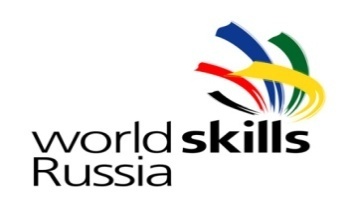 План работы площадкиКомпетенция: «Сварочные технологии»ДеньВремяОписаниеС -1Воскресение 12 февраля, с 10:00 до 17:00Воскресение 12 февраля, с 10:00 до 17:00С -1С 09:00 до 17:00Монтаж оборудования и площадки под чемпионат.Приемка участков застройки Гл. экспертом.С -1С 09:00 до 17:00Заезд  участников и экспертовС -1С 09:00 до 17:00С 1Понедельник, 13 февраля, с 09:00 до 17:00Понедельник, 13 февраля, с 09:00 до 17:00С 1С 09:00 до 10:0010.00-11.0011.00-12.00Прибытие экспертов и участников на площадку, регистрация, Проверка документов удостоверяющих личность с заявочными листами. Жеребьёвка.Обсуждение КЗ. Внесение 30% изменений в задание. Распределение ролей экспертов. Инструктаж участников и экспертовОзнакомление с конкурсными местами и оборудованием. Инструктаж по технике безопасностиС 1С 12:00 до 13:00Обеденный перерывС 114.00-15/00Церемония открытия Чемпионата (Вятский государственный университет(УСК), г. Киров, ул. Орловская, д. 12)С 1С 16:00 до 17:00 Подготовка рабочих мест, проверка инструмента. С 2Вторник, 14 февраля, с 08:00 до 19:00 Вторник, 14 февраля, с 08:00 до 19:00 С 2С 08:00 до 09:00Сбор участников. Выдача задания, обсуждение, ответы на вопросы участников и экспертов. С 2С 09:00 до 13:00Соревнования. Модуль1,2,3,4 (4 часа)С 2С 13:00 до 13:30Обеденный перерывС 2С 13:30 до 17:30Соревнования. Модуль1, 2,3,4 (4часа)С 2С 10:00 до 16:00Экскурсии для учащихся и студентов образовательных организаций Проведение профессиональных пробУчастники: учащиеся общеобразовательных школ г.КироваС 2С 17:30 до 19:00Работа экспертов, занесение итогов в CIS. Подведение итогов первого конкурсного дня.С 3Среда, 15 февраля, с 08:00 до 18:00Среда, 15 февраля, с 08:00 до 18:00С 3С 08:00 до 08:30Сбор участников. Ответы на вопросы участников и экспертов.С 3С 08:30 до 12:30Соревнования. Модуль 1,2 (4 часов)С 3С 12:30 до 13:00Обеденный перерывС 3С 13:00 до 17:00Соревнования. Модуль 1,2  (4 часа)С 3С 10:00 до 16:00Экскурсии для учащихся и студентов образовательных организаций Проведение профессиональных пробУчастники: учащиеся общеобразовательных школ г.КироваС 3С 17:00 до 18:00Работа экспертов, занесение итогов в CIS. Подведение итогов второго конкурсного дня.С 4Четверг, 16 февраля, с 08:30 до 15:00Четверг, 16 февраля, с 08:30 до 15:00С 4С 08:30 до 09:00Сбор участников. Ответы на вопросы участников и экспертов.С 4С 09:00 до 11:00Соревнования. Модуль 1,2 (2 час)С 4С 11:00 до 12:00Обеденный перерывС 4С 12:00 до 14:00Соревнования. Модуль 1,2 (2 часа)С 4С 14:00 до 15:00Работа экспертов, занесение итогов в CIS.С 5Пятница, 17 февраля, с 09:00 до 17:00Пятница, 17 февраля, с 09:00 до 17:00С 5С 09:00 до 10:00Сбор участников. Ответы на вопросы участников и экспертов.С 5С 10:00 до 11:00Круглый стол.С 5С 11:00 до 12:00Обеденный перерывС 514.00-16.00Церемония закрытия Чемпионата (КОПОБУ «Кировский лесопромышленный колледж», ул. Карла Маркса, 115)С 5С 12:00 до 17:00Демонтаж конкурсной площадки